МІНІСТЕРСТВО ОСВІТИ І НАУКИ УКРАЇНИЗАПОРІЗЬКИЙ НАЦІОНАЛЬНИЙ УНІВЕРСИТЕТФакультет фізичного виховання, здоров’я і туризмуКафедра туризму та готельно–ресторанної справиКВАЛІФІКАЦІЙНА РОБОТАбакалавраНа тему: «Промисловий туризм як новий напрям туристичної діяльності в м. Запоріжжі»«Industrial Tourism as a New Direction of Tourist Activity in Zaporizhzhia»Виконав: студент 4 курсу, групи 6.2429–1Спеціальності «Туризм»Освітньої програми «Туризм»Томілін Ілля Валентинович    (П.І.Б.)Керівник: Чуєва І.О.Рецензент: Пиптюк П.Ф.Запоріжжя – 2023МІНІСТЕРСТВО ОСВІТИ І НАУКИ УКРАЇНИЗАПОРІЗЬКИЙ НАЦІОНАЛЬНИЙ УНІВЕРСИТЕТФакультет фізичного виховання, здоров’я і туризмуКафедра туризму та готельно–ресторанної справиСтупінь вищої освіти бакалаврСпеціальність туризмЗАТВЕРДЖУЮ:Завідувач кафедри туризму таготельно–ресторанної справи__________ Н. В. Маковецька     (підпис)«__» ______________ 20__ рокуЗАВДАННЯНА КВАЛІФІКАЦІЙНУ РОБОТУТоміліна Іллі Валентиновича(прізвище, ім’я, по–батькові)1.Тема роботи «Промисловий туризм як новий напрям туристичної діяльності в м. Запоріжжі», керівник роботи к.н.ф.в.с., доцент Чуєва І.О., затверджені наказом ЗНУ від  «___» ________ 2023року № _______.2. Строк подання студентом роботи _____________ 2023 року.3. Вихідні дані до роботи. При написанні дипломної роботи у якості джерельної бази використовувалися нормативно–правові документи, навчальні посібники, підручники, статті наукових видань, інтернет–ресурси, матеріали міжнародних та всеукраїнських науково–практичних конференцій, монографії, законодавчі та нормативно–правові акти України, дані первинного бухгалтерського обліку, статистичні звіти, тощо.4. Зміст розрахунково–пояснювальної записки (перелік питань, які потрібно розробити):1. розглянути основні поняття та передумови розвитку промислового туризму;2. класифікувати об’єкти промислового туризму та виявити особливості промислового туризму в м. Запоріжжі. 3. проаналізувати проблеми і перспективи розвитку промислового туризму м. Запоріжжя.5. Перелік графічного матеріалу (з точним зазначенням обов’язкових креслень): 1 додаток, 54 літературних посилання. 6. Консультанти роботи: 7. Дата видачі завдання «__» ________________ 20__ року.                               КАЛЕНДАРНИЙ ПЛАНСтудент                           ________________   І.В. Томілін                                                                             (підпис)                                П.І.Б.Керівник роботи (проекту) _____________    І.О.Чуєва                                                                                       (підпис)                           П.І.Б.Нормоконтроль пройденоНормоконтролер                ______________  Е.А. Криволапов             (підпис)                                    П.І.Б.РЕФЕРАТКваліфікаційна робота – 61 сторінка, 1 додаток, 54 літературних джерела.Метою кваліфікаційної роботи є аналіз особливостей, поширення, проблем та перспектив розвитку промислового туризму в м. Запоріжжі. У відповідності до поставленої мети передбачається виконання таких завдань:1. розглянути основні поняття та передумови розвитку промислового туризму;2. класифікувати об’єкти промислового туризму та виявити особливості промислового туризму в м. Запоріжжі. 3. проаналізувати проблеми і перспективи розвитку промислового туризму м. Запоріжжя.Об’єкт дослідження: є особливості розвитку та географія промислового туризму в Запоріжжі. Предмет дослідження: є промислові об’єкти м Запоріжжя як об’єкти туристичної інфраструктуриМетоди дослідження: загальнонаукові (системний підхід, структурний аналіз і синтез, порівняльно–географічний) і спеціальні методи дослідження (картографічний, районування, графічний, статистичний, тощо), аналіз інтернет– та літературних ресурсів.У роботі розкрито теоретичні та методичні засади дослідження потенціалу промислового туризму, уточнено поняття «промисловий туризм» і виокремлено його види, розглянуто передумови розвитку промислового туризму та географії промислового туризму, виявлено особливості промислового туризму в Запоріжжя та класифіковано об’єкти промислового туризму м Запоріжжя, проаналізовано проблеми і перспективи розвитку промислового туризмуТУРИЗМ, ТУРИСТИЧНА ДІЯЛЬНІСТЬ, ПРОМИСЛОВИЙ ТУРИЗМ, ОБ’ЄКТИ ПРОМИСЛОВОГО ТУРИЗМУ, ПІДПРИЄМСТВА, ГАЛУЗІ ПРОМИСЛОВОСТІ ЗАПОРІЖЖЯАнгл. Яз????ПЕРЕЛІК УМОВНИХ ПОЗНАЧЕНЬ, СИМВОЛІВ, ОДИНИЦЬ, СКОРОЧЕНЬ І ТЕРМІНІВга – гектар ін. – інше км – кілометр НПП – національні природні парки; ППД – пам’ятки природи державного значення ППМ – пам’ятки природи місцевого значення ПДВ – податок на додану вартість ПЗФ – об’єкти природо–заповідного фонду ПРП – природний рекреаційний потенціал р. – рік РЛП – регіональні ландшафтні парки; ст. – стаття тис. кв. км – тисяч квадратних метрів ТРР – туристсько–рекреаційний ресурс у т. ч. – у тому числі COVID–19 – короновірусна інфекціяЗМІСТВСТУПСтановлення сучасного туристичного ринку в Україні вимагає наукового підходу до розв’язання проблем туризму і в тому числі до виявлення та розвитку всіх потенційно привабливих видів туризму, зокрема промислового туризму. Розвиток промислового туризму можливий за рахунок того, що Україна володіє значним ресурсним потенціалом, раціональне використання якого може забезпечити не тільки повне задоволення пізнавально–оздоровчо–спортивних потреб вітчизняних і іноземних туристів, а й відіграти значну економічну роль для держави, а особливо для її південно–східних регіонів, які є промисловим осередком України. Сучасного туриста цікавлять такі види відпочинку, які можна суміщати з пізнавальними цілями. Таким видом альтернативного туризму є промисловий туризм, оскільки він має всі можливості бути одним із найбільш затребуваних напрямів туристами України. В останні роки промисловий туризм займає все більший сегмент ринку туристичних послуг в Україні. Про це свідчить зростаюча кількість туристичних продуктів та обсягів відвідувань функціонуючих та історичних об’єктів промислового туризму. Перспективність розвитку цього напряму туристичної діяльності обумовлюється наявністю великої кількості промислових об’єктів майже у всіх областях України. Разом з іншими видами туризму промисловий користується попитом серед туристів. Він приносить вигоду не тільки туроператорам, але й підприємствам, на яких проводяться екскурсії. Це означає, що поряд із розвитком промислового туризму розвивається і регіон, на території якого розташовані туристичні об’єкти. Стає актуальною проблема визначення ступеня сформованості ринку послуг промислового туризму в Україні. Аналіз останніх публікацій. Проблемі розвитку промислового туризму приділено увагу багатьох дослідників у різних напрямах. У своїх працях вчені Ю. Бочарова, Г. Горіна, А. Пороховський, Н. Фролова, О. Чернега та інші досліджував або окремий аспект ринку, або специфічні особливості його функціонування, або методи його регулювання тощо. Основну увагу щодо класифікації періодів розвитку промислового туризму приділяли такі вчені як Л. Гайдукевич, А. Дурович. У праці В. Гончарова й Н. Свиридової досліджено напрями розвитку різних видів туризму, у тому числі тематичних парків, та запропоновано сформувати паспорт туристичного потенціалу Луганського регіону. У статті В. Дубницького та Н. Чухно висвітлено процес становлення і розвитку туристичного бізнесу, розкрито сутність маркетингової стратегії просування туристичного продукту на внутрішньому ринку. О. Пендерецький зосереджує увагу на шляхах реалізації туристичного потенціалу промислових об’єктів Західної України. Серед науковців, що здійснювали аналіз ринку промислового туризму, виділимо В. Данильчука та В. Кулєш. В. Данильчук здійснив оцінку привабливості зон промислових територій, а також їх можливої наповнюваності туристами, оцінка інтересів туристів за сегментами туристичного ринку. В. Кулєш представила результати маркетингового дослідження перспектив розвитку промислового туризму в Донецькій області. Автором визначено, що промисловий туризм має великі перспективи для розвитку в Донецькій області. Проте на даний момент концепція розвитку промислового туризму в Україні ще не запропонована. Автори акцентують увагу на трансформаціях промислового туризму, розширенні простору туристичних атракцій, що стає потенціалом для розвитку промислового туризму. Матеріал щодо об’єктів промислового туризму брався на сайтах підприємств, зі статей, використовувалися Internet ресурси. Об’єктом дослідження є особливості розвитку та географія промислового туризму в Запоріжжі. Предметом дослідження є туристичний потенціал, як засіб розвитку сфери туризму Запорізької області.РОЗДІЛ ІТЕОРЕТИЧНІ ОСНОВИ ДОСЛІДЖЕННЯ ІНДУСТРІАЛЬНОГО ТУРИЗМУВизначення сутності промислового туризмуФормування промислового туризму як виду відпочинку почалося ще у XV ст., а першим об’єктом у світі, відкритим для гостей, стала соляна шахта у польському місті Величка. Її почали показувати привілейованим особам у пізнавальних цілях. Але тільки починаючи з XIX ст. можна говорити про його розвиток у сучасному розумінні. Своєї популярності промисловий туризм набув в другій половині 60–х років XX ст., тоді ж і став об’єктом дослідження багатьох наукових вчених, як зарубіжних, так і національних. Авторами розглядаються різні питання щодо розвитку промислового туризму, формування ринку туристичних послуг на промислових територіях, визначення класифікації об’єктів промислового туризму. Однак нерідко в науковій літературі під визначенням промислового туризму вживається термін «індустріальний туризм». Таким чином, важливого значення набуває питання, що полягає у визначенні етимології цих термінів та сутності ключових понять. Аналіз останніх досліджень і публікацій. Значний вклад у розвиток теорії промислового туризму внесли праці зарубіжних вчених А. Отгаара, Д. Маккенел, Е. Інскір, Р. Прентіс, Дж. Шварбрук, Р. Ялі та ін. [1–6]. В Україні теоретичним обґрунтуванням промислового туризму займаються О. Бейдик, Ю. Тютюнник, О. Афанасьєв, В. Данильчук, В. Кулєш та ін. [7–11]. Так, серед авторів, які в своїх працях вживають термін «індустріальний туризм» та висвітлюють теоретичні аспекти та альтернативи розвитку цього виду туризму, слід відзначити В. Пацюк, Л. Божко, Т. Казакова, М. Зав’ялова [12–16]. Виділення невирішених раніше частин загальної проблеми. Існує значна кількість праць, присвячених дослідженню промислового та індустріального туризму. Це пов’язано з тим, що думки авторів щодо визначення сутності цих двох понять поділилися. Деякі вважають, що промисловий та індустріальний туризм – тотожні [1–12; 14–16], і згадують їх у своїх працях як синоніми; інші вважають, що промисловий та індустріальний туризм є самостійними видами туризму [13; 17–20]. Такі положення породжують дискусії серед вчених. Ми спробували визначити походження термінів «промисловий туризм» та «індустріальний туризм», їх змістовну характеристику. Мета статті полягає в уточненні понять «промисловий туризм» та «індустріальний туризм» на основі поглибленого аналізу літературних джерел, а також у змістовній характеристиці промислового та індустріального туризму. Дискусія навколо використання і визначення термінів «промисловий туризм» та/чи «індустріальний туризм» не нова. Так, серед зарубіжних вчених Р. Прентіс вживає термін «промисловий туризм» та визначає його як «подорож до туристських визначних пам’яток, які включають в себе елементи промисловості, і стосується основного виробництва, наприклад, ферми, молочні ферми, виноградники, гірничодобувна промисловість; центри ремесла і ремісничі майстерні, а також заводи, пивоварні і винокурні; транспорт [2]. Туризмознавець П. Ялі описує промисловий туризм як презентацію «сучасних виробничих процесів» [6, с. 142], в той час як Т. Додд і В. Біджотті описують промисловий туризм як «візити споживачів до місць виробничого процесу та можуть включати навчальні екскурсій, дегустацію продукції, яка виробляється» [21, с. 47]. Інші автори використовували різні терміни для опису аспектів промислового туризму: «різновид аграрного туризму... підприємство, яке прагне залучати відвідувачів для придбання сільськогосподарської продукції, виробленої підприємством» [22, с. 18]; «відвідування виноградників, виноробень, винних фестивалів та шоу» [23, с. 269]; «екскурсії до банків, телефонних компанії, промислових заводів» [24, с. 36]; «процес спостерігання і розуміння діяльності інших людей на робочих місцях» [25, с. 517]; «відвідування робочих заводів, можливість побачити промисловість в дії» [5, с. 51]. Серед вітчизняних вчених одним із перших використовує термін «промисловий» туризм М. Крачило [17]. Автор запропонував власну класифікацію туризму, в якій промисловий туризм представив як відокремлений вид туризму, пов’язаний із відвідуванням регіонів, де поширені та зберігаються місцевим населенням певні народні промисли – різьба по дереву, гончарство, килимарство, лозоплетіння тощо. На думку Т.А. Казакової, термін «індустріальний туризм» рідше вживається, використовується як синонім терміну «промисловий туризм» [15]. Автор вважає, що індустріальний туризм – це не самостійний вид, а лише інша назва «промислового туризму». Таку думку поділяють В.С. Пацюк та М.В. Зав’ялова. Так, В.С. Пацюк під промисловим (індустріальним) туризмом пропонує розуміти «вид туризму, сконцентрованого в промислових районах, який має на меті вивчення індустріальних ландшафтів, ознайомлення із зразками індустріальної архітектури, відвідування діючих виробничих підприємств з метою задоволення пізнавальних, професійних, ділових цілей» [12]. Разом з тим автор надає приклади підприємств важкої промисловості як об’єктів промислового туризму.У своїй роботі «Індустріальний туризм: регіональний аспект», М.В. Зав’ялова ототожнює промисловий та індустріальний туризм та визначає як організацію регулярних туристичних турів на діючі (або ті, що колись діяли) промислові підприємства з метою задоволення пізнавальних, професійних, ділових інтересів [16]. Але погляди авторів щодо визначення понять промислового та індустріального туризму розділились. Так, вчений В. Запарій дає таке визначення: «Індустріальний туризм (від англ. urban exploration – міське дослідження) – це дослідження забутої або забороненої частини людської цивілізації» [27]. На думку автора, індустріальний туризм – це сучасний напрям туризму, що полягає у дослідженні промислових територій, інженерних споруд, будівель виробничого або спеціального призначення, а також інших покинутих або покинутих довгий час споруд [27]. Ю.М. Зуєва зазначає, що дуже велику роль в популярності цього виду туризму зіграв у 2007 р. вихід комп’ютерної гри S. T. A. L. K. E. R. [28]. Отже, постає питання у визначенні етимології термінів та визначенні сутності промислового та індустріального туризму. Перший термін – «промисловий туризм». Своїй появі завдячує вихідному терміну «промисловість». Сутнісне наповнення його полягає в наступному: видобутий, отриманий яким–небудь промислом, що походить від дієслова «промишляти», який мав значення «жити, здобувати хліб і все потрібне, займатися чим–небудь як засобом життя. Промишляти землеробством, торгівлею. Промишляти візництвом, жити і наживатися цим, як промислом, ремеслом; шукати, займатись пошуком, з якої–небудь потреби» [30]. Сьогодні слово «промисловість» зафіксовано нормативними словниками в широкому значенні: галузь народного господарства, що займається виробництвом засобів виробництва і предметів споживання, а також видобутком природних багатств [31]; індустрія, група галузей народного господарства, пов’язана з видобутком і переробкою сировини для народногосподарських потреб, розвитком виробництва і споживання [32]; господарська діяльність людини, спрямована на створення, обробку і переміщення матеріальних благ або цінностей; сукупність підприємств (заводів, фабрик, рудників, шахт, електростанцій), зайнятих виробництвом знарядь праці (як для інших галузей народного господарства, так і для самої промисловості), видобутком сировини, матеріалів, палива, виробництвом енергії і подальшою обробкою продуктів, отриманих або виготовлених в промисловості, у сільському господарстві – виробництвом споживчих товарів [32]; сукупність галузей, пов’язаних з виробництвом товарів і наданням послуг [35]; включає обробну промисловість і торгівлю [36]; застар. «промисел, ремесло» [32]. Однак, заглянувши у словники, виявляємо однокорінність слів «промисел» та «промисловість», тобто дефініція «промисловість» вийшла з дефініції «промисел» або додаткові традиційні заняття населення (домашні промисли та ремесла), не пов’язані з основною виробничою діяльністю (землеробством, скотарством). До традиційних домашніх промислів і ремесел етнографи відносять: обробку вовни та волокна (льону, конопель) – ткацтво тканин, килимів; деревообробку (бондарство, стельмаство, теслярство, столярство, різьблення, плетіння); гончарство, гутництво, обробку каменю та металу (ковальство), шкіри та рогу. Додатковими видами виробничої діяльності в традиційному господарюванні є мисливство, рибальство, бджільництво, а додатковими промислами – лісові, такі як збиральництво (збирання ягід, грибів, горіхів, лікарських рослин), виготовлення поташу, викурювання смоли та вигонка дьогтю, а також видобування селітри, солі, виготовлення свічок, паперу [37]. Тобто термін «промисловість» відбиває етап переростання ремісництва, промислів у окремий вид діяльності – галузь промисловості. Отже, є очевидним, що до ресурсної бази промислового туризму відносять аграрні форми природокористування, аграрні поселення, створювані в результаті аграрного природокористування культурні ландшафти, промислові міста та селища, а також галузеві заводи та фабрики, транспортні об’єкти та ін. Але в літературі останнім часом досить часто почали використовувати термін «індустріальний туризм» як альтернативу терміну «промисловий туризм». Отже, з’ясуємо походження терміну «індустріальний туризм». Даний термін походить від терміну «індустрія». В українській мові слово «індустрія» є запозиченим. Індустрія (від франц. industriе – старанність), яким спочатку називали майстерність, працьовитість, мистецтво в промислах, робота ручна реміснича, фабрична, а потім вже й промисловість [31–32; 34]; фабрично–заводська промисловість із машинною технікою [38]; сфера діяльності, сектор економіки, що включає в себе виробництво (промисловість), збут товарів якогось роду (в тому числі і послуг як товару), відповідні сектори і споживчу аудиторію [39]. Отже, єдиний зміст поняття індустрії становить промисловість. Таким чином, вживання терміну «індустріальний туризм» замість «промисловий туризм» є доцільним. Так, термін «індустріальний туризм» більш вживаний на Заході.Таблиця 1.1 – Змістовна характеристика промислового (індустріального туризму)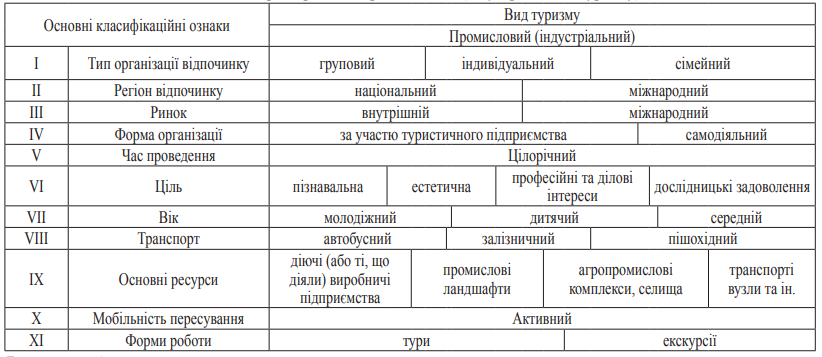 У деяких випадках це тільки різниця в мові: іndustrietourismus (німецька), tourisme industriel (французька), industrieel toerisme (голландська), turismo industrial (іспанська), turisme industriale (італійська) і т. д. Щоб визначитись із сутністю промислового (індустріального) туризму, слід спиратися на класифікацію, його специфіку (табл. 1). За типом організації відпочинку подорожі промислового туризму можуть бути групові (від 7 до 15 осіб), індивідуальні та сімейні. За регіональною ознакою може бути як національним (подорожі туристів в межах країни), так і міжнародним (подорожі туристів за межі своєї країни). Вікові категорії туристів в промисловому туризмі не обмежені. Від віку учасників подорожі він може бути дитячим, молодіжним та дорослим. Зрозуміло, що при цьому методика реалізації програм турів в промисловому туризмі може істотно коливатись. Різниця у мотивах людей до участі у турах і зумовлює орієнтацію промислового туризму у наступних напрямках як: пізнавальний (ознайомлення зі структурою, генезисом, розвитком, екологічним станом та ін. промислових ландшафтів в наукових і навчальних цілях), естетична (знайомство зі стародавніми та сучасними промисловими об’єктами), діловий або професійний (проведення екскурсій під час роботи спеціалізованих наукових форумів – тут кількість ділових туристів може одночасно сягати до 100 осіб), дослідницька (спостерігання за виробничими процесами, промисловими ландшафтами та іншими об’єктами).В залежності від способів пересування, транспортних засобів, якими користуються туристи, промисловий туризм поділяється нами на такі види: автобусний і залізничний (використовується як допоміжний по доставці туристів до регіону та місця екскурсії, пішохідний (пішохідне пересування під час екскурсій або пішохідного туристичного походу по промисловим ландшафтам). Таким чином, в залежності від рівня мобільності та способу пересування є комплексним – як активним. Основною формою реалізації більшості напрямів є тури та екскурсії. Усі подорожі в промисловому туризмі здійснюються за певними маршрутами, що організовуються спеціалістами туристичних підприємств або самодіяльно (самими туристами). Отже, визначення етимології промислового та індустріального туризму підтверджує положення авторів, які вважають що індустріальний та промисловий туризм – тотожні. Пояснюється це однаковим змістом понять «промисловість» й «індустрія». У майбутньому використання терміну «індустріальний туризм» заперечити неможливо, але необхідне розуміння того, що це не самостійний вид туризму, а лише синонім промислового туризму. Наведена змістовна характеристика за основними класифікаційними ознаками розкриває сутність поняття промислового (індустріального) туризму, за якою промисловий (індустріальний) туризм визначається як «переміщення людей з місця свого постійного мешкання в іншу місцевість у вільний час в цілях відвідування промислових об’єктів і супутніх з ними ландшафтів без заняття оплачуваною роботою у відвідуваному місці; організація групових чи індивідуальних турів або екскурсій до промислових об’єктів з урахуванням мети подорожі, потреб та інтересів туристів».1.2 Дослідження практики розвитку промислового туризмуНа Першій Всесвітній конференції (Ванкувер, 1988) відзначалося, що туризм є не лише однією з найприбутковіших галузей світової економіки, важливим  чинником  наповнення бюджетів різного рівня, але і гарантом миру та безпеки у світі. Зважаючи на останнє, його розвиток потребує значної уваги з боку влади та суб’єктів господарювання усіх рівнів. Становлення сучасного туристичного ринку в Україні вимагає наукового підходу до розв’язання проблем  туризму  і  в  тому  числі  до  виявлення  та  розвитку  всіх  потенційно  привабливих видів  туризму.  Останнє  можливе  за  рахунок того, що Україна володіє значним ресурсним потенціалом для розвитку туристичної сфери, раціональне  використання  якого  може  забезпечити не тільки повне задоволення пізнавально–оздоровчо–спортивних потреб вітчизняних і іноземних туристів, а й відіграти значну економічну роль для держави, а особливо для її південно–східних регіонів, які є промисловим осередком України. Саме тому актуальне виділення перспективних для нашої держави видів туризму та формування концепцій їхнього ефективного розвитку. Теперішній турист бідний на час, і тому його все більше цікавлять такі  види  відпочинку,  які  можна  суміщати  з пізнавальними цілями. На нашу думку, таким видом альтернативного туризму, який можна розвивати  в  Україні,  є  промисловий  туризм (ПТ). І саме він має всі можливості стати одним  із  найбільш  затребуваних  напрямів  для подорожей  по Україні,  а  особливо  в  періоди кризи. Таким чином, співробітництво між промисловістю й туристичною сферою тільки розпочинається і саме тому тема є актуальною та потребує подальшого вивчення. Зважаючи  на  те,  що  промисловий  туризм відносно новий напрям, то лишень останнім часом  активізувалися  наукові  дослідження щодо його розвитку в Україні. Так, можливості розвитку туризму на промислових територіях і соціально–економічні аспекти управління  промисловим  туризмом  у  регіональному аспекті  досліджували  О. Є. Афанасьєв  [1]  та В. Ф. Данильчук [3], необхідність охорони та заповідання антропогенних ландшафтів, оцінка  їх  як  пам’яток  промислової  культури  подано у працях Г. І. Денисика, В. Л. Казакової, Ю. Г. Тютюнника  [4],  перспективні  можливості розвитку промислового туризму в Україні визначено В. С. Пацюком [7], особливості розвитку  промислового  туризму  у  східному регіоні  України  розглянуто  О. Ю. Чередни–ченко [8]. Проте на даний момент концепція розвитку промислового туризму в Україні ще не запропонована. Здавалося б, не можливо з рівною силою розвивати  промисловість і туризм,  так  як  це несумісні  сфери,  які  заважають  одна  одній. Однак зростаюча популярність промислового туризму в світі яскраве тому заперечення. Так екскурсії на підприємства видобувної промисловості, зокрема,  в  шахти,  рудники, кар’єри відмічені на 4 континентах.Оскільки  промисловий  туризм  є  новим міждисциплінарним  напрямом, то  потребує ґрунтовних досліджень. З метою визначення поняття «промисловий туризм» необхідно розглянути  різні  погляди  вчених  на  дану дефініцію. Так, Т. А. Казакова вживає термін «промисловий  туризм», звертаючи увагу  на те, що сутнісною компонентою  його  є  відвідування підприємств, що працюють, та розглядає його як різновид техногенного туризму.Таблиця 1.2 - Приклади розвитку промислового туризму на підприємствах видобувної промисловості (шахти, рудники, кар’єри) у світі [2, с. 92]
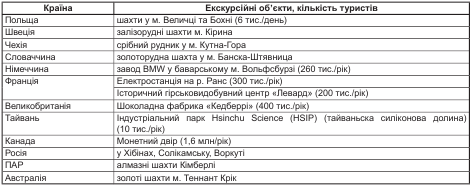 В. С. Пацюк поняття «індустріальний туризм» трактує таким чином: вид активного туризму, зосереджений у промислових регіонах, метою якого є споглядання індустріальних ландшафтів, ознайомлення з витворами індустріальної архітектури, відвідування працюючих виробничих підприємств для задоволення пізнавальних, професійних, ділових інтересів [7]. О. Ю. Чередниченко категорію «індустріальний туризм» розуміє як дослідження територій, будинків та інженерних споруджень виробничого (не цивільного) чи спеціального призначення,  а також будь–яких  залишених (занедбаних)  споруджень  із  метою  одержання психологічного й естетичного задоволення або задоволення дослідницького інтересу, захоплення у вигляді фотографування [8].Таким чином, промисловий туризм – це вид туризму,  метою  якого  є  відвідування діючих (або таких, що колись діяли) промислових підприємств  або об’єктів із метою задоволення пізнавальних, професійних, ділових та інших інтересів. Так, до основних проблем розвитку промислового туризму в Україні слід віднести:• недосконалість  законодавчо–нормативної бази у даній сфері;• необхідність  упровадження та дотримання системи техніки безпеки під час проведення екскурсій;• відсутність  достатньої кількості гідів і спеціалістів в області проведення екскурсій на промислових об’єктах.Отже, промисловий туризм – це ефективна безкоштовна реклама вітчизняних підприємств і дієвий метод отримання додаткового прибутку за рахунок збільшення попиту з боку туристів до України. Враховуючи велику кількість промислових об’єктів, що знаходяться на території України, доречним, на нашу думку, впровадити у життя концепції розвитку промислового туризму. Розглянута  вище концепція містить механізм впливу на промислові об’єкти, за допомогою якого можна розвинути промисловий туризм  в Україні та  сукупність  результатів, отриманих  унаслідок  застосування  останніх. Цей ефективний механізм впливу на промислові об’єкти передбачає:1.  Створення та застосування нормативно–правової бази для заповідання промислових об’єктів. У світі існує успішна практика заповідання окремих ділянок, а також цілих кар’єрів за умов, що вони відкривають винятково важливі фрагменти геологічної історії Землі. Так, у Франції за ініціативою професора геології Жака Гоше заповідано кар’єр поблизу м. Ліону з подальшим його обладнанням і створенням геологічного музею П’єр–Фоль [6]. Ефективним, на нашу думку, було б і перетворення у природні музеї покинутих глухих сіл у деяких регіонах нашої країни. 2. Доречно на перших етапах розвитку промислового  туризму  вводити  розробку та просування спеціальних турів до компетенції маркетингового відділу підприємства. До війни така практика вже застосовувалася у Донецькій області на соляній шахті м. Соледару [7].3. З метою подальшого бізнес–планування та створення інвестиційних пропозицій потрібно інвентаризувати та створити кадастр об’єктів промислового туризму.4. Економічно доцільна є розробка анімаційних програм на підприємствах, які відвідують туристи. Прикладом такої діяльності може бути залучення туристів до певної ланки виробничого процесу. Наприклад, на винному заводі після закінчення екскурсії можна запропонувати дегустацію продукції.5. Створення та впровадження в життя «Програми розвитку промислового туризму в Україні».6. Розробка промислових турів з боку туроператорів. У США зусиллями туроператорів розроблена програма «Made in USA», до якої потрапили 54 об’єкти, переважно автомобілебудівні заводи. За 2004 р. програма дозволила заробити 16 млн дол. Власники автомобільних заводів виборють  право  бути  залученими до цієї програми, бо в умовах гострої конкуренції на ринку автомобільної продукції США особистий досвід від відвідування того чи іншого підприємства відіграє важливу роль у рішенні клієнта щодо покупки [5, с. 92–93].7. Облаштування сувенірних магазинів на об’єктах промислового туризму – достатньо прибуткова справа. Слід зазначити, що оборот магазинів, які продають продукцію підприємства в тих місцях, де завершується екскурсія по ньому, на 40 % вищий, ніж в інших точках з аналогічним товаром.8. Сприяння з боку держави у розвитку промислового туризму за допомогою різноманітних пільг. Наприклад, скорочення кількості перевірок державними органами на тих підприємствах, які залучені в промислові екскурсійні програми. Ефект від використання даної концепції розвитку промислового туризму в Україні полягає у можливості отримання значної кількості переваг у сфері туристичного бізнесу. Основні з них для виробників полягають у ефективному просуванні своєї продукції, поліпшенні іміджу компаній і галузі у цілому. Для туристів – це можливість побачити виробничі  потужності та отримати нові знання та враження. А для економіки України це можливість  збільшити  надходження  до бюджету за рахунок зростання туристичних потоків, залучення інвестицій та створення нових робочих місць. Отже, промисловий туризм – це платформа для партнерства влади та бізнесу з метою залучення інвестицій і потоків туристів. Отже, промисловий туризм має всі можливості, для того, щоб зайняти певний сегмент туристичного ринку України, основою для цього є потужний промисловий осередок. У межах даного дослідження було виконано такі завдання:• проаналізовано різні підходи до визначення поняття ПТ і запропоновано авторське визначення;• розглянуто приклади  розвитку ПТ у світі;• окреслено  основні  проблеми  розвитку ПТ в Україні;• запропоновано та проаналізовано концепцію розвитку промислового виду туризму.1.3 Види промислового туризмуВ науковій літературі сьогодні відсутні єдині підходи до визначення самого поняття «промисловий туризм». Вважається, що промисловий туризм – це організація регулярних туристичних турів на діючі (або ті, що колись діяли) промислові підприємства з метою задоволення пізнавальних, професійних, ділових інтересів.Індустріальний туризм (промисловий туризм) – це дослідження туристами територій, будівель та інженерних споруд виробничого або спеціального призначення, а також будь–яких закинутих споруд з метою отримання психологічного, естетичного або дослідницького задоволення [1].Пацюк В.С. розкриває дефініцію індустріальний туризм як вид активного туризму, зосередженого в промислових регіонах, що має за мету споглядання індустріальних ландшафтів, ознайомлення з витворами індустріальної архітектури, відвідування працюючих виробничих підприємств з метою задоволення пізнавальних, професійних, ділових інтересів [4].Існує також точка зору відносно того, що індустріальний туризм націлений на відвідування саме закинутих промислових об’єктів «Індустріальний туризм – це відвідування об’єктів промислової спадщини, тобто непрацюючих підприємств, пристосованих для туристів та музеїв.» [8, с. 122 ].Техногенний туризм Казакова Т.А. розуміє як  тимчасове  переміщення людей з місця свого постійного мешкання в іншу місцевість у вільний час в  цілях відвідання промислових і супутніх з ними антропогенних ландшафтів, без заняття оплачуваною роботою у відвідуваному місці [2].Тобто мова йде про відвідування як промислових об’єктів ( діючих або закинутих), так і будівель або інженерних споруд виробничого або спеціального призначення.Промисловий туризм відомий європейському споживачу даного виду послуг досить давно. Починаючи з 1930 року організовувались екскурсії на автомобільний завод Peugeot.Промисловий туризм – це чудова альтернатива не тільки для туристичних агенцій, а й для споживачів Для розвитку промислового туризму необхідні  інвестиції та промисловий об’єкт. Це може бути виробництво будь–якого товару. Людині завжди цікаво побачити своїми очима процес виробництва того, чим вона користується щоденно, наприклад, продуктів харчування. До того ж відкритися для споживача – це демонстрація чесності та прозорості.У більшості джерел трактування «індустріальний туризм» наближене до поняття «сталкерство», воно являє соціально–культурне явище, яке з’явилося в епоху Радянського Союзу. Індустріальний туризм в цьому розумінні є неорганізованим дослідженням занедбаних й розрізнених промислових й індустріальних об’єктів .На просторах колишніх країн СРСР з поступовим відновленням промислового комплексу кардинально змінилось уявлення про промисловий туризм. Цей підхід відобразився в працях українських, у тому числі криворізьких дослідників. Так, В. Л. Казаков зазначає що індустріальний , або промисловий туризм – це деякий вид відпочинку який проводиться на територіях які були підтвердженні антропогенним змінам, де увага спрямована на тісний зв’язок між соціальним середовищем і природним, яке було змінено внаслідок дії різних чинників [2,с.221].Серед основних видів індустріального туризму можна назвати наступні:1. Відвідування закинутих об’єктів.2. Постпаломництво, тобто відвідування занедбаних десакралізованих об’єктів релігійного вшанування.3. Інфільтрація – проникнення на території, що охороняються, а також території діючих промислових зон та зон, не створених для перебування в них.4. Диггерство – дослідження підземних споруд.5. Руфінг – прогулянки дахами.6. Психографія. Основним методом таких досліджень є «дрейф» (drift) – техніка швидкого проходу через мінливу атмосферу, засіб суб’єктивного перетворення міського простору.7. Урбанізм – це любов до міських пейзажів, сформована в результаті розширення, розвитку або навпаки, занепаду міських територій.8. Сурвівалізм – виживання в екстремальних умовах [ 8, с.124 ].Промисловий туризм в Україні  почав розвиватися лише наприкінці минулого століття. Найбільш привабливими регіонами для промислових туристів був Донбас, Криворіжжя, Закарпаття та Карпати. На території з бойовими діями Донеччині найбільш популярним можна вважати підприємницьке об’єднання «Артемсіль», яке за своє понад столітнє існування видобувало 200 млн. тонн солі. Шахти підприємства знаходяться в різних містечках, таких як Соледар, Артемівське. Кожен бажаючий може записатися на екскурсію в шахту, спуститися на глибину в 300 метрів, подихати свіжим солоним повітрям. Не так давно на території соляних шахт було відкрито спеціалізований санаторій. Але нажаль, зараз ці місця недоступні через активні бойові дії.«Соляна симфонія». Також на Закарпатті в містечку Солотвино є , соляна шахта на яку також проводяться екскурсії. Найбільшим об’єктом промислового туризму в цьому регіоні можна вважати управління магістральних  газопроводів «Прикарпаттрансгаз», що засноване в далекому 1910 році. Зараз дане підприємство займається зберіганням природного газу, має величезні за масштабами сховища, в деякі з них також проводять екскурсії. Нетривіальним об’єктом промислового туризму можна вважати фірму Тикаферлюкс. Під час екскурсій кожен турист дізнається про історію створення і еволюцію фірми, ознайомлюється з тим як підприємство створює хутро. Також оригінальними об’єктами індустріального туризму є мистецтво вироблення вина на Закарпатті, Буковині і Прикарпатті. Саме в цих регіонах кожного року організується свято вина, яке має значну популярність як серед вітчизняних туристів, так і серед закордонних.Розвиток промислового туризму в регіоні визначається економічними і організаційними можливостями підприємств у створенні відповідних маршрутів та наявністю попиту з боку цільового сегменту ринку. Промисловий туризм може стати одним із найбільш прибуткових видів діяльності в регіоні, бути джерелом валютних надходжень, сприяти розвитку інфраструктурних галузей та регіону в цілому.Найбільш перспективним центром розвитку промислового туризму в Україні є місто Кривий Ріг. Це зумовлено тим, що тут зосереджено 45 шахт із видобутку залізної руди, 41 кар’єр, 89 відвалів, 26 провальних зон і зон зсування в полях шахт, 15 шламосховищ, 27 спелестологічніх об’єктів (розкриті старі штольні, штреки, шахти, гезенки, провальні колодязі тощо), 6 енергетичних підприємств, 5 металургійних підприємств, 28 машинобудівних, 5 хімічних, 14 будівельних, 9 деревообробних підприємств, 5 підприємств легкої і 12 харчовій промисловості. Для Кривого Рогу характерна багата індустріальна спадщина, що включає залишки (понад 800) виробничих об’єктів, залізниць, гідротехнічних споруд, мостів, стародавніх гірничопромислових ландшафтів, залишки робітничих поселень тощо. Якщо площа міста Кривого Рогу становить 431 км², то гірничопромислові ландшафти в ньому займають близько 48,8% території і вона постійно зростає [5].В той же час активному запровадженню промислового туризму в практику господарювання вітчизняних туристичних агенцій перешкоджають наявність цілої низки проблем:1.Недостатній розвиток правової бази. Проблеми, пов’язані з ліцензуванням організацій, що займаються просуванням промислового туризму.2. Відсутність єдиних методик і стандартів оцінювання послуг промислового туризму.3. Відсутність якісних рекламно – інформаційних матеріалів.4. Низький рівень надання послуг і незадовільний рівень комфорту.5.Відсутність спеціалізованих туроператорів, гідів.6. Низькі доходи від діяльності промислового туризму [ 1 ].Розглядаючи Кривий Ріг як базу для розвитку промислового туризму в Україні, відзначимо, що місто не уникло жодної із вищеназваних проблем. Так в місті налічується тільки 11 готелів, що для такого великого міста явно недостатньо, до того ж не кожен готель має паркінг. В місті налічувалося близько 90 туристичних агенцій, але жодна з них не пропонує і не розробляє такий напрямок як промисловий туризм.Ми вважаємо, що для якісного розвитку промислового туризму недостатньо розвивати лише туристичні маршрути , необхідно займатися всією інфраструктурою міста, а саме покращенням стану доріг, побудовою нових транспортних розв’язок, наближенням закладів харчування та зупинок громадського транспорту до об’єктів промислового туризму тощо.Для покращення інституційного середовища України та Кривого Рогу необхідно  зробити багато кроків ,а саме:– впровадити в галузь туризму міжнародні стандарти;– розробити план інвестиційної та фінансово–кредитної підтримки туризму з наданням державних гарантій на розробку туристичних продуктів,– запровадження переваг і канікул для різних інвесторів туристичної сфери , в тому числі для іноземних;– необхідним є створення  певного органу який буде займатися регулюванням, забезпеченням та координацією туристичної діяльності та процесів інвестування туризму [3].Важливим також є:1. Створення та прийняття Програми розвитку промислового туризму в Україні. 2. Розробка нормативних документів з вимогами до організації послуг промислового туризму. 3. Проведення маркетингових досліджень, розробка пакету рекламно – інформаційних матеріалів з інформацією про обєкти промислового туризму та умови їх відвідування. 4.Розробка нормативних документів із переліком вимог до послуг промислового туризму, розвиток інфраструктури. 5. Організація семінарів і курсів з підготовки кадрів туроператорів та екскурсоводів у галузі промислового туризму. 6. Залучення широкої аудиторії та збільшення кількості наданих туристичних послуг [1].Керівництво міста Кривий Ріг приділяє відповідну увагу розвитку промислового туризму. Так, в листопаді 2013 р .було проведено 1–й Міжнародний науково–практичний форум «Індустріальний туризм: реалії та перспективи», де було визначено основні об’єкти  та прийнято Програму розвитку промислового туризму в місті.В Кривому Розі найпривабливішими об’єктами промислового туризму визначено:– відвали всіх  гірничо–збагачувальних комбінатів;–шахтні провали поблизу шахти ім. Орджонікідзе та Гвардійскої;–АрселорМіттал Кривий Ріг;– музей гірничої техніки, який знаходиться під відкритим небом;–Підземний тунель, який знаходиться під річкою Сагсагань;– Шламосховища;–Ганнівський ,Первомайский кар’єри;– шахта «Родина»;–Кар’єр Південного гірничо–збагачувального комбінату.З питань розробки Програми розвитку індустріального туризму у Кривому Розі на 2013–15 роки було створено робочу групу, до якої увійшли різні промислові підприємства, заклади культури, ДВНЗ «КНУ», Інститут розвитку міста та представники міськвиконкому. Для реалізації розвитку промислового туризму планується створення сучасної туристичної інфраструктури, позиціонування Кривого Рогу як центру промислового туризму та популяризація індустріальних об’єктів в якості об’єктів промислового туризму. Між міськвиконкомом і великими  підприємствами міста в 2015 році в рамках розвитку промислового туризму укладено договори про співпрацю на суму майже в  50 мільйонів гривен. За умовами цих  договорів передбачається залучення інвестицій в туристичну галузь та виконання низки соціальних  проектів розвитку Кривого Рогу. Сьогодні для виконання Програми створено міський відділ промислового туризму у складі комунального підприємства «Інститут розвитку міста Кривого Рогу», розроблено 40 екскурсійних маршрутів об’єктами промислового туризму, розроблено туристичний логотип і гасла ; створено новітню   інфраструктуру вуличних покажчиків у місті тощо. В цілому за останні два роки було здійснено близько 500 екскурсій на об’єкти промислового туризму.Зрозуміло, що діяльність туристичних агенцій, зосереджених на наданні послуг промислового туризму націлена на отримання прибутку. Прибутковість таких підприємств залежить від того наскільки вдало вони зорієнтувались у вимогах та уподобаннях цільової аудиторії. Відвідування об’єктів промислового туризму для споживачів повинні бути цікавими, захоплювати, надавати яскраві естетичні, пізнавальні та дослідницькі  враження.Підсумовуючи викладене вище зазначимо, що оскільки Кривий Ріг входить в трійку найбільших міст України по кількості діючих індустріальних об’єктів та індустріальної спадщини, то розвиток і реалізація туристичної  стратегії, центром якої є промисловий туризм, безсумнівно позитивно позначиться на економічних результатах розвитку регіону. Базова  умова – максимальне задоволення всіх вимог і уподобань споживачів.Перспективним напрямком подальших розвідок в рамках означених проблем є не тільки формування якісної інфраструктури для розвитку промислового туризму в регіонах, але й якісний маркетинг даного туристичного продукту.РОЗДІЛ 2ЗАВДАННЯ, МЕТОДИ ТА ОРГАНІЗАЦІЯ ДОСЛІДЖЕННЯ2.1 Мета та завдання дослідженняМетою кваліфікаційної роботи є аналіз особливостей, поширення, проблем та перспектив розвитку промислового туризму в м. Запоріжжі.У відповідності до поставленої мети передбачається виконання таких завдань:1. розглянути основні поняття та передумови розвитку промислового туризму;2. класифікувати об’єкти промислового туризму та виявити особливості промислового туризму в м. Запоріжжі. 3. проаналізувати проблеми і перспективи розвитку промислового туризму м. Запоріжжя.2.2 Методи дослідженняУ процесі дослідження використовувалися основні загальнонаукові та спеціальні підходи й методи дослідження. Системно–структурний, історичний та аналітичний підходи використовувалися при обґрунтуванні теоретико–методологічних засад туристичної сфери, формулювання об’єкта та предмета, побудови загального алгоритму вивчення промислового туризму. Дослідження трансформації було реалізовано за допомогою спеціальних методів, зокрема методу класифікації та типізації.Матеріал щодо об’єктів промислового туризму брався на сайтах підприємств, зі статей, використовувалися Internet ресурси. На жаль, статистична інформація щодо промислового туризму на офіційних сайтах відділів статистики, департаменту туризму майже відсутні.2.3 Організація дослідження2.3.1 Характеристика м. Запоріжжя як центра промислового туризму Запорізька область до повномасштабного вторгнення, бойових дій та окупації було одним з найбільш технологічно розвинених регіонів України із значним науково–технічним та виробничим потенціалом.Регіон вважався провідним центром вітчизняного авіадвигунобудування, виробництва трансформаторів та іншої високотехнологічної продукції, яка є фірмовим запорізьким брендом, маркою світового класу якості та надійності.В регіоні діяли більше ніж 160 потужних промислових підприємств. Металургійний комплекс області представлений такими відомими в усьому світі підприємствами чорної та кольорової металургії, як відкриті акціонерні товариства «Запоріжсталь» – провідний виробник сталей та чавуну, «Дніпроспецсталь» – виробник спеціальних сталей, «Український графіт» – провідний виробник графітованих електродів, «Запорізький виробничий алюмінієвий комбінат» – єдиний в Україні виробник алюмінію й основної сировини для його виробництва – глинозему, «Титано–магнієвий комбінат» – єдиний в Україні виробник губчатого титану, провідне підприємство з виробництва германію та кристалічного кремнію.У м. Запоріжжі розташовані такі всесвітньо відомі підприємства машинобудівної галузі з високотехнологічним виробництвом, як ВАТ «Мотор Січ» – виробник авіадвигунів для літаків та вертольотів провідних авіакомпаній: КБ Антонова, Яковлєва, Туполєва, Берієва, Камова, Міля; ВАТ «Запорізький трансформаторний завод» – єдиний в Україні виробник силових трансформаторів; ЗАТ «Запорізький автомобілебудівний завод» – виробник легкових автомобілів, є лідером на ринку України. Автомобілі, що виходять з конвеєру запорізького автомобілебудівника, відповідають всім світовим стандартам якості та безпеки.ЗАТ «ІВЕКО – Мотор Січ», співзасновником якого є італійська компанія «ІВЕКО», випускав не тільки автомобілі, але й продукцію як для установки на українську техніку, так і для експорту. В м. Запоріжжі виробляються авто потужністю від 70 до 110 к.с., коробки передач та двигуни. В майбутньому, в залежності від ринкового попиту, передбачалося розширення модельного ряду, в основному, за рахунок важких вантажівок для міжнародних перевезень, а також передбачається оновлення теперішнього сімейства малотоннажних авто новою моделлю, яка вже існує в парках інших країн Європи. Автомобілі, вироблені на заводі «ІВЕКО – Мотор Січ» в м. Запоріжжі, надходять у продаж під торговою маркою «ІВЕКО».Динамічно розвивається авіаційна промисловість. Отримання ВАТ «Мотор Січ» сертифікату на літак АН–140 і його модифікацію АН–140–100 відкрило шлях до початку його експлуатації на авіаційних лініях України та за кордоном. Відбувається освоєння нових видів продукції, наприклад, турбохолодильного агрегату АТХ–55/50, електростанції газотурбінної ЕГ–1000 та інше.Металургійний комбінат «Запоріжсталь» є одним із найпотужніших в Європі металургійних підприємств чорної металургії з повним металургійним комплексом. Основною продукцією комбінату є ливарний чавун, гарячекатаний та холоднокатаний листовий прокат, холодногнуті профілі та впроваджено нову ресурсозберігаючу технологію виробництва рулонів гарячекатаного металу подвійної маси. Відбувається освоєння високоякісного автолиста. Комбінат експортує продукцію більше ніж до 50 країн світу.ВАТ «Запоріжтрансформатор» – один з найбільших у світі виробників силових спеціальних трансформаторів, електричних реакторів для електричних станцій, підстанцій промислових підприємств та інших споживачів.ВАТ «Український графіт» – провідний український виробник графітованих електродів для електросталеплавильних, руднотермічних та інших видів сталеплавильних печей, товарних вуглецевих мас для електродів Содерберга, футеровочних матеріалів на основі вуглецю для підприємств металургійного, машинобудівного, хімічного та інших комплексів промисловості. За підсумками всеукраїнського рейтингу 2000 року, продукція підприємства була відзначена почесною нагородою «Вища проба».ЗАТ «Завод алюмінієвої катанки» – єдиний в Україні виробник алюмінієвої катанки для електротехнічних цілей шляхом безперервного ливарництва. Підприємство одним з перших в Україні було сертифіковане за стандартом якості ISO 9001:2000.ВАТ «Запорізький абразивний комбінат» – лідер у виробництві абразивного інструменту у Центральній Європі. «Ноу–хау» підприємства – це технологія продукування електрокорунду з агломератів боксиду.ВАТ «Азовкабель» – найпотужніше в Україні спеціалізоване підприємство, що виробляє більше чотирьох тисяч маркорозмірів кабельної продукції.«ВАТ «АзМОл» – одне з найпотужніших в Україні підприємств з випуску продукції хімічної промисловості. Продукція ВАТ «АзМОл» користується сталим попитом не тільки в Україні та країнах СНД, але й у державах далекого зарубіжжя.ВАТ «Запоріжкран» – лідер у виробництві кранів та кранного обладнання у Східній Європі та країнах СНД.ВАТ «Рефма» – єдине в Україні підприємство з випуску холодильних машин різноманітної продуктивності.ВАТ «Пиво–безалкогольний комбінат «Славутич» – один із лідерів пивоваріння у Східній Європі та найсучасніше підприємство галузі з високим рівнем автоматизації технологічних процесів. Якість більше десятка сортів янтарного напою марки «Славутич» підтверджена багатьма національними та міжнародними нагородами.ЗАТ «Пологівський олійноекстракційний завод» – є найбільшим в Україні та країнах СНД підприємством з переробки олійних культур. Яка доля заводу зараз, залишається тільки здогадуватися, бо він знаходиттся під постійними обстрілами у зоні бойових дій.Фірми «Селена» та «Елегант» гідно представляють галузь легкої промисловості не тільки в межах українського ринку та країнах СНД, але й плідно співпрацюють з партнерами країн Західної Європи. Одяг цих виробників за світову якість відзначено дипломом «Золотий Байда» та громадською відзнакою «Вища проба». Незважаючи на сталий попит на продукцію запорізьких виробників з боку провідних фірм Франції, Великої Британії, Німеччини, Австрії, Швейцарії та ін., ВАТ «Селена» та «Елегант» відкриті для будь–яких форм співробітництва із зацікавленими підприємствами усього світу.Енергетичний комплекс області – найпотужніший в Україні. У 2015 році електростанціями області вироблено 29,6% загального обсягу електроенергії України.На території регіону, нажаль, на окупованій наразі території, розміщена Запорізька атомна електростанція – найбільша АЕС у Європі, встановлена потужність якої складає 6000 мВ. ЗАЕС сьогодні – це сучасне високотехнологічне підприємство, визнане в усьому світі. На станції передбачено комплекс заходів, які гарантують безпечне та екологічно чисте виробництво електроенергії. Але наразі росія встановила контроль над атомною станцією, перетворивши її на військову базу, розмістивши там комбатантів, озброєння та замінувавши місцевість, а також обстрілюючи з її території сусідні міста Нікополь і Марганець. Через військову діяльність Росії електроживлення власних потреб станції з української сторони періодично переривається, що ставить під загрозу охолодження ядерних реакторів.2.3.2 Урбаністика як ресурс розвитку індустріального туризму м Запоріжжя. Урбаністика – галузь соціогуманітарного знання, яка досліджує урбанізацію як історичний процес: вивчає історію міст, історію міського господарства та самоврядування, принципи містобудування; розробляє класифікаційні критерії для віднесення того або іншого населеного пункту до категорії міст і для поділу міст на певні категорії; досліджує закономірності переходу від традиційних доіндустріальних і постіндустріальних форм міського життя, еволюцію соціокультурного поділу міського простору, управління містами, міську культуру та відповідну ментальність. Увага зосереджується переважно на неповторних рисах окремих міст та формуванні системи міських атрибутів (архітектурнопланувальних, фортифікаційних, культово–релігійних, соціальних тощо).Існує поняття «урбанізм», що походить від латинського слова urbanus – «міський» і позначає «любов до міських пейзажів». Це поняття сформувалося внаслідок розширення, формування міських територій, або коли вони приходять в занепад. Сьогодні туризм в міському просторі твориться, головним чином, через естетичну призму, тож серед індустріальних туристів нерідко можна зустріти професійних фотографів, аматорів міських пейзажів, які надихаються розширенням і розвитком міст (а іноді навіть навпаки, занепадом міських територій). Фотографи можуть використовувати індустріальний пейзаж як фон для фотосесій. Мешканців міст завдячуючи цьому може приваблювати ймовірність пізнати місто з іншого, незвичного ракурсу, дізнатися історію, уявити, що і як було на тому чи іншому місці багато років тому. Міський простір і туризм невіддільні одне від одного – культурні, природні, індустріальні об'єкти і ландшафти викликають інтерес для сучасного туриста. Індустріальний або промисловий та урбаністичний туризм, які раніше були цариною обмеженого кола «схиблених дослідників–одинаків» кожен день все виразніше заявляє про себе та високими темпами набирає рис масового явища. Індустріальний туризм як особливий напрямок туристичної діяльності може бути ще більш популярним якщо компетентно пов’язати його з науковими знаннями, історією промисловості. Тоді він стане служити ресурсом підвищення науково–технічної культури в суспільстві, підтримання інтересу до інженерних знань, техніки, індустріальної культури. Тому, маючи в своєму регіоні наявні цікаві об’єкти штольні, треба залучати дослідників та краєзнавців як самих індустріальних об’єктів, так і їхнього історичного минулого, щоб відродити індустріально–культурну спадщину для нащадків через нові туристичні продукти. Значущою складовою індустріального туризму є соціальні відносини. Якщо будівлі і споруди можуть зберігатися тривалий час, то соціальні відносини, традиції, система цінностей, ментальні зв'язки, образ думок населення зникають досить швидко. Елементи соціального буття допомагають в деякій мірі передати «дух епохи». Найчастіше індустріальна спадщина не обмежується переліком промислових будівель і споруд, включаючи більш широкий спектр об'єктів (банки, виноробні, елеватори, залізні дороги тощо.). Найбільш успішні туристичні дестинації ефективно комбінують всі ці елементи. Архітектурні ансамблі об’єднуються в об'єкти – підприємства, заводи, комбінати, виробничі будівлі і споруди та багато іншого, що в цілому, формує великі, середні і навіть малі міста. Також до об'єктів урбаністичного туризму, можна віднести і такі об'єкти, як види на ЛЕП, залізничні розв'язки і депо, недобудови, урбан–арт, дивні і незвичайні місця, занедбані дороги, аеропорти і взагалі неофіційне життя мегаполісу. Головною метою урбаністичного туризму безумовно є отримання психологічного і естетичного задоволення від споглядання незвичайних міських пейзажів і ландшафтів. У світовій практиці є безліч прикладів, які доводять, що перетворення виробництва в екскурсійний об'єкт дозволяє не тільки збільшити прибуток, але й виділитися серед конкурентів і голосно заявити про свою компанію. Тож, треба уяснити, що індустріальні та урбаністичні екскурсії є ефективним інструментом розвитку економіки, так як це вигідно всім залученим сторонам. Для підприємств відкриття виробництва для публічного огляду – це маркетинговий хід, спрямований на забезпечення лояльності споживачів і підтримку брендів. Для туристів – це спосіб задоволення пізнавального, естетичного і прагматичного інтересів. Для влади індустріально–урбаністичний туризм – це інструмент пропаганди патріотизму і стаття податкових надходжень в бюджет. Оскільки промисловий туризм є найбільш поширеним видом індустріального туризму на сьогоднішній день, то саме це потрібно брати до уваги у розробці відповідних туристичних продуктів, маршрутів чи екскурсій. Існує декілька різновидів індустріальних екскурсій. Індустріальні екскурсії для школярів – це організація регулярних екскурсійних турів на промислові підприємства, в яких екскурсантами є організовані групи учнів. Крім загальнопізнавальних, екскурсанти запрошуються на підприємства з навчальними та профорієнтаційними цілями.Індустріальні екскурсії для змішаних груп – це відвідування підприємств збірними групами екскурсантів з пізнавальними цілями. Індустріальні екскурсії для професіоналів – це організація екскурсій на провідні підприємства тієї чи іншої галузі промисловості для бізнесменів або фахівців галузі з метою вивчення особливостей і інновацій виробництва, отримання досвіду успішних підприємств, пошуку партнерів для бізнесу або об'єкта інвестування. Тематичні тури з відвідуванням декількох підприємств одного профілю – це організовані групові поїздки з 14 відвідуванням двох і більше підприємств одного регіону, виробництва яких становлять інтерес в рамках теми туру.Тривалість таких турів складає від 2 і більше днів. Відповідно, програма цих турів включає не тільки виробничі екскурсії, а й послуги з розміщення, харчування, трансферу, крім того, необхідно обов’язково включати до маршруту оглядові екскурсії по населеному пункту та інші культурно–розважальні заходи. Аналізуючи вищесказане, доцільно визначити, що індустріальний туризм – актуальний і перспективний напрям для розвитку туристичної галузі. Збереження, музеєфікація, рефункціоналізація індустріальних об'єктів – це головне завдання для розвитку індустріального туризму в цілому.РОЗДІЛ 3РЕЗУЛЬТАТИ ДОСЛІДЖЕННЯПроблеми та можливості розвитку промислового туризму в м ЗапоріжжіЗ початком війни в Україні змінилось усе і це відчув на собі кожен громадянин країни. Постраждали всі сфери та галузі, в том числі, сектор туризму. Важко уявити, як в таких надскладних умовах можна подорожувати не лише з метою переселення до більш безпечних місць, а й можливості хоч на якийсь час втекти від жахливих реалій, що принесло за собою повномасштабне вторгнення.У декого може виникнути резонне питання: навіщо взагалі думати про туристичні подорожі, якщо зараз такі складні часи? Та все набагато складніше та глибше. Річ не лише у в змозі відпочити. Насправді, туризм грає велику роль, суттєво впливаючи на економіку країни та благополуччя її громадян. Тому не треба розглядати його лише як сектор розваг. У будь–які часи, як мирні, так и воєнні, він є підтримкою сфери господарської діяльності держави та суспільства. Серед всіх галузей туризм за обсягами доходу займає третє місце у економіці країни. Прибуток з туристичних подорожей, і, відповідно, податки з них, складають вагому долю бюджету.Саме туризм дає поштовх до розвитку різноманітних частин інфраструктури, включаючи підприємства торгівлі. Він надає багато робочих місць та можливостей для заробітку, створює умови для функціонування компаній у галузях, що співпрацюють зі сферою туризму.Нажаль, статистичної інформації щодо кількості туристів у Запоріжжі за 2022 рік – на офіційних сайтах не представлено через воєнні, замість того до Запоріжжя з початком війни заїхало більш ніж півмільйона внутрішньо–переміщених осіб. Але і без статистичної інформації зрозуміло, що кількість внутрішніх туристів значно зменшилася, а може й взагалі відсутня. Перед туристичним бізнесом м. Запоріжжя виникають нові виклики – підтримувати інтерес до міста як місця відпочинку. Потрібно враховувати, що спочатку туристи поїдуть в регіони, які менше постраждали від війни. Таким чином, логіка розвитку туристичної галузі на майбутнє має рухатись з заходу на південь і на схід: від Львова до Одеси й Києва, а далі – до Запоріжжя після відновлення критичної інфраструктури й розмінування територій.В історії туріндустрії є чимало прикладів, коли кризові ситуації ставали точкою відліку для подальшого розвитку. Наприклад, популярні зараз грецькі Салоніки в кінці 1970–х рокі зіткнулись із занепадом туризму – після чергового жахливого землетрусу, коли крім будинків були зруйновані античні пам’ятки.Тоді місцеві підприємці вирішили інвестувати в розвиток сучасного мистецтва, щоб створити нові центри тяжіння для мандрівників, стимулювати публікації в медіа, а отже й конкурувати з Афінами. Поступово це дало результати й сьогодні північно–західне місто є одним із туристичних центрів країни. Та зрозуміло, що цьому сприяла не лише бізнес–ініціатива, але й комплексні муніципальні та державні заходи з розвитку інфраструктури та популяризації напрямку.В Запоріжжя також є чимало простору для несподіваних ідей. Утім, важливо, щоб нестандартні проекти реалізовувались етично та професійно. Нещодавно Державне агентство розвитку туризму виступило з засудженням туристичної організації, яка вже розпочала тури то звільнених міст Київської області.Зрозуміло, що меморіальний туризм також буде розвиватись в майбутньому, але такі делікатні теми потрібно розкривати з повагою до жертв трагедії та місцевого населення, що пережило травматичні події. Саме тому ДАРТ і запропонував залучити Український інститут національної пам’яті. Співпраця державних інституцій та бізнесу, а також культурних ініціатив дозволить в майбутньому реалізувати дійсно релевантні проекти для цієї непростої теми.Та все ж слід визнати, що середньостатистичний турист відправляється в подорож не заради відвідування місць трагедії. Туристичні бренди будуються навколо зрозумілих речей – природа, архітектура, атмосфера, історичні локації, їжа. В Запоріжжі є всі складові для того, щоб стати успішним туристично–індустріальним містом. 3.2 Проблеми, збереження і ефективне використання індустріальної спадщини м. ЗапоріжжяВ Україні індустріальний туризм хоч не займає домінуючу частку, проте набуває значних розмахів. Запоріжжя також належить до лідерів розвитку цього напряму. Саме тому, щоб ринок індустріального туризму зміг зайняти належне місце, потрібно знайти вихід з вирішення проблем, які на даний час суттєво стримують розвиток даної галузі. До них можна віднести: • недостатній розвиток правової бази України в туристичній сфері; • відсутність єдиних методик і стандартів для здійснення оцінювання індустріального туризму, що зумовлює низьку якість наданих туристичних турів; • відсутність кадастру старих закинутих промислових об’єктів, що ускладнює процес формування відповідних пропозицій туристичними фірмами, а також підготовки якісних рекламно–інформаційних матеріалів, які дадуть можливість ефективного просування даного виду туризму; • незацікавленість місцевої влади та керівництва промислових об’єктів в організуванні та просуванні індустріального туризму;   відсутність спеціально підготовленого персоналу та відповідних умов, а також низький рівень безпеки промислових установ, що спричиняє низький рівень надання послуг та відсутність комфорту для туристів, які формують попит на даний туристичний продукт;  ціни на послуги з індустріального туризму мають низьку додану вартість, що зумовлює їх невисоку прибутковість, та відсутність зацікавленості з боку туристичних фірм та туроператорів. Варіанти вирішення цих проблем можуть полягати в наступному: • наситити вже спорожніле місце колишнього промислового об’єкта символічним сенсом за допомогою артоб’єктів або механічних пам'ятників; • провести економічні перетворення, спрямовані на модернізацію виробництва і іміджеву сторону компанії, або орієнтовані на урбанізацію колишнього індустріального простору, наприклад в ритейл простір; • перетворити заводські майданчики в об`єкти артіндустрії; • зробити індустріальне місце спадщини ігровим полігоном для деяких урбаністичних течій; • перетворити промислові зони в об'єкти індустріального туризму як комерційного, так і соціального; • віртуалізувати і зберегти як об’єкт культурної спадщини індустріальний ландшафт. Також у сьогоденні залишаються невирішеними проблеми поганих доріг, незадовільна робота громадського транспорту, застарілі (фізично зношені) фонди комунального господарства тощо. Все це потребує залучення інвестиційних ресурсів у галузь туризму регіону, заохочення підприємців у освоєння нових туристичних послуг, розвиток державно–приватного партнерства, міжрегіонального та міжмуніципального співробітництва, тощо.3.3 Розробка нової промислово–урбаністичної екскурсії «Знакові будівлі промислового міста»Промислово-урбаністична подорож «Знакові будівлі промислового міста»Основні показники маршруту: Вид маршруту: індустріальний, урбаністичний, культурнопізнавальний, рекреаційний. Категорія складності: легкий Протяжність маршруту (км): 20км. Тривалість подорожі (діб): 1 Число туристських груп: 1 група Всього туристів за маршрутом: 25 (1 група) Початок обслуговування групи на маршруті: у м. Запоріжжя – 10:00 Адреса туристичного об’єкта, з якого починається подорож: м. Запоріжжя, площа Університетська.6. Ціна на 1 особу – 150 грн.Запоріжжя має потужний індустріальний і урбаністичний ресурс, який туроператори і турагенти регіону, України та навіть спілка міжнародного індустріального туризму могли б взяти в розробку і здійснювати реалізацію туристичних маршрутів для зацікавленого населення, звичайно ж після закінчення війни, бо Запоріжжя, межує з окупованими територіями: частину Запорізької області тримають під контролем росіяни і вже збираються провели там «референдум» про приєднання до рф.Запоріжжя – одне з найбільших промислових міст України та одне з найцікавіших з погляду архітектури та містобудування. Воно складається з кількох від початку окремих житлових структур, тому запитання «де центр Запоріжжя?» не має однозначної відповіді.Запоріжжя позбавлене «цибулинної» структури, коли є певний центр, де зосереджені найстаріші будівлі, а з віддаленням від нього у бік периферії забудова стає молодшою. Центральна вісь Запоріжжя, проспект Соборності, має одразу кілька точок концентрації історичної архітектури. Масштаб забудови створює враження, що центром Запоріжжя є Вознесенка та Соцмісто, з чого логічно очікувати омолодження забудови в міру віддалення від цього центру. Але якщо проїхати до Олександрівська, то час забудови закрутиться назад – аж до імперської доби.Схоже явище можна спостерігати в сербському Белграді, де модерністські мікрорайони Нового Белграда раптово переходять в історичну забудову австрійського міста Земун, яке столиця колишньої Югославії поглинула у другій половині XX століття. У Запоріжжі цей контраст набагато менший, при цьому місто виросло з Олександрівська, який тепер розташований на периферії.Запоріжжя більше року потерпає від бомб.  Тож пропонуємо подивитися на знакові будівлі промислового міста, що опинилися під загрозою руйнування.Тож ми дораджуємо розробку нової промислово–урбаністичної одноденної екскурсії під назвою «Знакові будівлі промислового міста», бо урбанізм є одним з видів промислово туризму. Радимо впроваджувати даний туристичний продукт в роботу туристичних фірм та пропонувати його туристам після закінчення війни.1–й об’єкт екскурсії – Олександрівськ та селище «Мотор Січ».Олександрівськ – єдина частина Запоріжжя, що існувала ще за імперських часів. Тут можна знайти найстаріші будинки в місті. Крім дуже цікавої фонової дво–триповерхової житлової забудови, тут є кілька особливо визначних споруд.Найвідоміша з них – колишня будівля Земської управи (вулиця Троїцька, 29), зведена у 1913–1915 роках за проєктом архітектора Слов’янова. Зараз там розташований Запорізький обласний краєзнавчий музей, а сама будівля набула статусу пам’ятки архітектури національного значення.2–й об’єкт екскурсії Перша електростанція (вулиця Поштова, 73).Неподалік (вулиця Поштова, 73) розташована перша в місті електростанція, побудована 1910 року в стилі модерн з елементами псевдоготики.Олександрівськ цікавий і забудовою 1920–х, яка старша за Соцмісто і якої, наприклад, у Києві практично немає. Тут можна зустріти представників раннього конструктивізму, які поступово набувають характерної для цього стилю форми. Є тут і цікаві натяки на архітектурний стиль ар–деко. Все це перемішано: поруч можуть стояти будівлі імперської епохи, конструктивізму, сталінського ампіру та модернізму.3–й об’єкт екскурсії – Музично–драматичний театр.1953 року в експлуатацію ввели одну з найяскравіших будівель Олександрівська — музично–драматичний театр. Виконаний він у класицизмі: портик, колони, фронтон, скульптури та барельєфи. Тематика скульптур індустріальна: барельєф у фронтоні зображає промислові підприємства та греблю ДніпроГЕСу. Навпроти театру — площа, яка дає змогу сприйняти його архітектуру з належної відстані.4–й об’єкт екскурсії –  Піонерський фонтан.У зеленому сквері Соборної площі стоїть знаменита скульптурна композиція – колишній піонерський фонтан. Показово, що 2020 року скульптури в поганому стані замінили на їхні 3D–копії. Попри неточності у відтворенні, це важливий прецедент у поводженні зі скульптурною спадщиною 1950–х, яка часто перебуває в аварійному стані.5–й об’єкт екскурсії – завод «Мотор Січ».Неподалік від старого Олександрівська розташований завод «Мотор Січ», заснований ще за царських часів. При заводі є своє невелике селище з будинками у стилі конструктивізму та постконструктивізму. Деякі з них зберегли оригінальне скління, інші не оштукатурені, що дає змогу побачити оригінальну кладку з різних типів цегли: жовта чергується з червоною, задаючи геометрію великих ліній, імітацію стрічкового скління.6–й об'єкт екскурсії – собор Андрія Первозванного.На проспекті Моторобудівників розташований собор Андрія Первозванного, історія якого розпочалася ще у 1950–х. Церков тоді, як відомо, не будували. Споруду спочатку задумували як кінотеатр імені Шевченка, а вже за пострадянських часів перебудували в собор.7–й об'єкт екскурсії – Селище «Мотор Січ».Селище «Мотор Січ» має свої вертикальні домінанти. Будинок на розі проспекту Моторобудівників та вулиці Іванова підкреслений декоративною вежею, яка виходить на безіменну площу. Він міг стати частиною ансамблю, але залишився самотнім представником своєї епохи серед хрущовок, що прийшли їй на зміну.8–й об'єкт екскурсії – Соцмісто.Соцмісто, воно ж 6–те селище Дніпробуду, будували разом із ДніпроГЕСом у першу п’ятирічку з 1928–го до 1932 року. Воно стало втіленням нових архітектурних, містобудівних та соціальних ідей. Тут споруджували житло та різноманітну інфраструктуру. Новою була не лише естетика, а й функціональність: через концепцію соцміста просували ідеї колективного побуту. Унікальність та цінність цього комплексу в Україні лише починають усвідомлювати, але вже тривають розмови про його включення до списку ЮНЕСКО.9–й об’єкт екскурсії – лікарня Соцміста.Одна з найвідоміших у Соцмісті будівель — лікарня, споруджена 1932 року. Вона має характерні для конструктивізму асиметричний силует, суцільне скління сходів у апсиді, протяжні, майже стрічкові вікна. У приміщення операційної, висунутого в апсиду, майже суцільний віконний ряд, який переривається лише невеликими перемичками. Зазвичай конструктивістські будівлі більш аскетичні, але фасад цієї лікарні облицювали вірменським туфом [пориста гірська порода].10–й об'єкт екскурсії – Дружній проїзд.У значної частини кварталів Соцміста рядова забудова: будинки стоять перпендикулярно до вулиці. Але вже в середині 1930–х плани змінюються: на сцену виходить архітектура сталінської епохи, урочиста та ансамблева. На зміну рядовій забудові приходить периметральна, а в наявну структуру додають акценти, утворюючи ансамблі. Так, наприклад, на Дружному проїзді за проєктом архітектора Лаврова спорудили будинки–пропілеї з низкою круглих ніш на фасаді – це омаж на знамениту могилу пекаря Марка Вергілія Еврісака в Римі. Поруч із ними розташована відома в місті кругла будівля, зведена у вигляді підкови 1938 року. Спочатку конструктивістські будівлі зберігали свій початковий вигляд. Але коли їх відновлювали після Другої світової війни, багатьом надали нових рис. Так, наприклад, клуб–їдальню, побудовану архітектором Масліхом, перебудували в стилі класицизму. Схожу долю мали й багато житлових будинків.11–й об’єкт екскурсії – Будинок–підковка.У повоєнний час у всьому Запоріжжі створювали систему вертикальних домінант. Серед них – 7–поверхова вежа архітектора Козлінера, збудована 1950 року на розі проспектів Металургів та Соборності. Будинок запроєктували з башточкою та шпилем, але врешті спорудили без них. Кажуть, що через погану геологію будівля почала кренитися, але 1999 року під неї закачали рідке скло і крен вирівняли. Башточка була надбудована і зайняла своє гідне місце.12–й об’єкт екскурсії – вежа будинку КоксохімуЩе одна домінанта – вежа будинку Коксохіму, побудована 1951 року тим же Козлінером. Це найвища вежа Запоріжжя (майже 50 метрів). Силует вежі запозичили з дзвонів і ратуш Західної Європи – щось подібне можна зустріти насамперед в Іспанії.Вертикальні акценти неминуче просилися й із боку ДніпроГЕСу. Ще в середині 1930–х архітектори Орлов, Лавров та Варенцов розробили проєкт монументального ансамблю з колонадою та величезним пам’ятником Леніну. У 1950–х ідея вертикального акценту повернулася: два найближчі до електростанції будинки архітектор Вегман спроєктував із вежами, але через боротьбу з надмірностями в архітектурі їх так і не побудували. Поза тим ці будинки вдалося реалізувати з усіма задуманими декораціями.13–й об’єкт екскурсії – село Вознесенка.Село Вознесенка розташовувалося між Олександрівськом та Соцмістом. Уже в першу п’ятирічку почали говорити про Велике Запоріжжя, зрощене з цих двох поселень. Його центр планувався на місці Вознесенки. Центральна площа, квартали 75, 77, 84, 85. Фото з колекції Семена ШирочинаУ період конструктивізму тут проєктували рядову забудову і функціоналістські домінанти. Але зі зміною стилю змінилися і плани: у 1941 році архітектори Аль, Лебединський та Мороз розробили новий проєкт – з боку Соцміста ансамбль відкривали дві 7–поверхові вежі; фасади будинків збиралися декорувати майолікою, а дах – встелити черепицею. До забудови взялися лише наприкінці 1940–х. Будинки з вежами стали 8–поверховими, їхній вигляд змінився. Змінилася і структура кварталів – незмінним залишився ансамблевий підхід до містобудування. На початку 1950–х на Вознесенці будували найбільш монументальні будівлі, деякі з них завдовжки в цілий квартал. Будинки ці оформлені в єдиному стилі, їхні фасади збагачені декораціями та облицьовані керамічною плиткою. Цікавою особливістю стало брендування: на фасадах деяких житлових будинків є назви підприємств, виконані римським шрифтом. Серед ліпного декору були й назви вулиць: ніхто не передбачав, що їх колись перейменовуватимуть.14–й об'єкт екскурсії – Проспект Леніна, перші будинки з керамічною плиткою.Будинок на Соборному проспекті, 153 особливо цікавий – і не лише двома бічними вежами та ансамблевою постановкою, а й тим, що цей проєкт архітектора Вегмана використовували чотири рази, з них тричі – у Запоріжжі. Всі три будинки спорудили з незначними відмінностями, але фасад кожного впізнаваний за вдалим групуванням еркерів. Один такий будинок розташований на Вознесенці, другий – у Соцмісті, третій – в Олександрівську, а четвертий звели у Харкові для заводу «Турбоатом».Житлову забудову Вознесенки чергували з громадською. Дитсадки зазвичай ховали всередину кварталу, як і школи, які не виводили на гучні магістралі. Водночас більші навчальні та адміністративні будівлі розміщували саме на магістралях, орієнтуючи їх або по осі кварталу, або в тупику навпроти вулиці – все підкорялося правилам композиції ансамблів.ВИСНОВКИІндустріальний туризм, як новий туристичний напрям на Донеччині в останні роки розвивається достатньо активно, що дозволяє пізнати таємниці промислових об’єктів або опинитися в самому центрі виробничого процесу. Історія індустріальної Донеччини сягає вікового значення. Індустріальний туризм – це відвідування, споглядання або дослідження різних техногенних або антропогеннозмінених територій (ландшафтів), будівель та інженерних споруд виробничого або спеціального призначення, індустріальної архітектури, а також будь-яких залишених (занедбаних) споруд, з метою отримання психічного і естетичного задоволення, дослідницького, пізнавального або професійно-ділового інтересу. Індустріальний туризм як особливий сучасний напрямок туристичної діяльності є дуже популярним в цілому ряді країн і регіонів світу. Як і будь-який інший вид туризму, індустріальний туризм ділиться на різновиди:  сталкерство – відвідування залишених (занедбаних) об'єктів;  інфільтрація – проникнення на охоронювані території, території діючих промислових зон і зон, не призначених для знаходження в них людей; диггерство – дослідження підземних споруд;  руфінг – прогулянки по дахах;  постпаломництво – відвідування занедбаних, десакралізованих об'єктів релігійного шанування.До об’єктів індустріального туризму відносять і закриті, і діючі підприємства. Об’єктом індустріального туризму може стати і харчове підприємство, де дегустація використовується в якості мотивації для подорожей. З іншого боку складно відокремити індустріальний туризм від ділового туризму, коли візити на діючі промислові підприємства відбуваються в рамках ділових відряджень і націлені на ділові переговори. Таким чином індустріальний туризм – це багатоаспектне явище, що об'єднує велику кількість туристичної активності, об'єктом якої є як діючі промислові підприємства, так і об’єкти індустріальної спадщини. Важливий фактор, який підтримує розвиток індустріального туризму і впливає на просування регіону, це аналіз перспектив та стратегічних пріоритетів, а також оцінка перспектив розвитку інфраструктури розвитку відповідної території.Індустріальний туризм як особливий напрямок туристичної діяльності може бути ще більш популярним якщо компетентно пов’язати його з науковими знаннями, історією промисловості. Тоді він стане служити ресурсом підвищення науково-технічної культури в суспільстві, підтримання інтересу до інженерних знань, техніки, індустріальної культури. Тому, маючи в своєму регіоні наявні цікаві об’єкти штольні, треба залучати дослідників та краєзнавців як самих індустріальних об’єктів, так і їхнього історичного минулого, щоб відродити індустріально-культурну спадщину для нащадків через нові туристичні продукти.Також до об’єктів урбаністичного туризму, можна віднести і такі об'єкти, як види на ЛЕП, залізничні розв'язки і депо, недобудови, урбан-арт, дивні і незвичайні місця, занедбані дороги, аеропорти і взагалі неофіційне життя мегаполісу.Оскільки промисловий туризм є найбільш поширеним видом індустріального туризму на сьогоднішній день, то саме це потрібно брати до уваги у розробці відповідних туристичних продуктів, маршрутів чи екскурсійЗапоріжжя також належить до лідерів розвитку цього напряму. Саме тому, щоб ринок індустріального туризму зміг зайняти належне місце, потрібно знайти вихід з вирішення проблем, які на даний час суттєво стримують розвиток даної галузі. До них можна віднести: • недостатній розвиток правової бази України в туристичній сфері; • відсутність єдиних методик і стандартів для здійснення оцінювання індустріального туризму, що зумовлює низьку якість наданих туристичних турів; • відсутність кадастру старих закинутих промислових об’єктів, що ускладнює процес формування відповідних пропозицій туристичними фірмами, а також підготовки якісних рекламно–інформаційних матеріалів, які дадуть можливість ефективного просування даного виду туризму; • незацікавленість місцевої влади та керівництва промислових об’єктів в організуванні та просуванні індустріального туризму;   відсутність спеціально підготовленого персоналу та відповідних умов, а також низький рівень безпеки промислових установ, що спричиняє низький рівень надання послуг та відсутність комфорту для туристів, які формують попит на даний туристичний продукт;  ціни на послуги з індустріального туризму мають низьку додану вартість, що зумовлює їх невисоку прибутковість, та відсутність зацікавленості з боку туристичних фірм та туроператорів. Варіанти вирішення цих проблем можуть полягати в наступному: • наситити вже спорожніле місце колишнього промислового об’єкта символічним сенсом за допомогою артоб’єктів або механічних пам'ятників; • провести економічні перетворення, спрямовані на модернізацію виробництва і іміджеву сторону компанії, або орієнтовані на урбанізацію колишнього індустріального простору, наприклад в ритейл простір; • перетворити заводські майданчики в об`єкти артіндустрії; • зробити індустріальне місце спадщини ігровим полігоном для деяких урбаністичних течій; • перетворити промислові зони в об'єкти індустріального туризму як комерційного, так і соціального; • віртуалізувати і зберегти як об’єкт культурної спадщини індустріальний ландшафт. Також у сьогоденні залишаються невирішеними проблеми поганих доріг, незадовільна робота громадського транспорту, застарілі (фізично зношені) фонди комунального господарства тощо. Все це потребує залучення інвестиційних ресурсів у галузь туризму регіону, заохочення підприємців у освоєння нових туристичних послуг, розвиток державно–приватного партнерства, міжрегіонального та міжмуніципального співробітництва, тощо.Тож ми дораджуємо розробку нової промислово–урбаністичної одноденної екскурсії під назвою «Знакові будівлі промислового міста», бо урбанізм є одним з видів промислово туризму. Радимо впроваджувати даний туристичний продукт в роботу туристичних фірм та пропонувати його туристам після закінчення війни. Ціна на 1 особу – 150 грн.ПЕРЕЛІК ПОСИЛАНЬАбрамов В. В., Тонокошкур М. В. Історія туризму: Підручник. Х.: ХНАМГ, 2010. 294 с.Акимова М. А. Экстремальный туризм: совершенствование классификации. Географический вестник. 2016. № 1.  С. 95-103.Александрова А.Ю. Туристские кластеры: содержание, границы, механизм функционирования. Экономические проблемы развития сервиса и туризма . 2017.  № 2. С. 51-61.  Аноприева Е. В., Ясенок С. Н. Промышленный туризм в развитии территорий: от теории к практике. Событийный туризм - основа реализации туристского потенциала территорий: актуальные задачи, проблемы и перспективы развития: материалы междунар. науч.-практ. интернет-конф. в рамках V фестиваля туризма, Симферополь 24-25 сент. 2016 г. / Симферопольский ун-т кооперации, экономики и права. Симферополь, 2016. С. 255-262Арманд А. Д. География информационного века Изв. АН., серия географическая.  2015 №1. С. 10-14Афанасьєв О. Є. Промисловий туризм на Дніпропетровщині: напрями, перспективи та досвід використання. Минуле, сучасне та майбутнє туризму Дніпропетровщини: матеріали обласної відкритої туристсько-краєзнавчої конференції.  Д.: ДДЮЦМС, 2006.  С. 88-90Віноградова О. Промисловий туризм як чинник соціально-економічного розвитку України. Вісник Донецького національного університету. Серія В. Економіка і право, 2014. №1. С.36-39Горіна Г. О. Ринок туристичних послуг: управління розвитком в умовах просторової поляризації: монографія. Кривий Ріг: Видавець ФОП Чернявський Д. О., 2016. 305 с.Давидюк Ю. В. Можливості та перспективи розвитку промислового туризму в Житомирській області. Випуск 32. 2019Данильчук В. Ф. Особенности формирования и развития туристических предприятий: монография. Ин-т экономики пром-сти. Донецк, 2006. 240 с.Денисюк І., Середа Ю. Туристичний потенціал промислових районів міста: реконструкція спадку. Український соціум, 2016. № 4(35). С. 40-51. Державне агентство України з управління зоною відчуження. Офіційний сайт. URL: http://dazv.gov.ua (дата звернення 10.06.2021).Докашенко Л. В. Полянина С. С. Промышленный туризм как эффективный инструмент развития экономики региона: Формирование рыночного хозяйства: теория и практика: сборник научных статей, выпуск 14. Симферополь: ООО ИПК «Университет», 2013. 222 с.Дурович А. П. Маркетинг в туризме. Учебное пособие. Ялта: Новое знание, 2003. 496 с.Економічна географія України Заставецька О.В. Економічна географія України. Підручник. Режим доступу: http://books.br.com.ua/10736 . (дата звернення 12.10.2021).Зав’ялова М. В. Індустріальний туризм: регіональний аспект. Ефективна економіка, 2015. №5. URL: http: //www.economy.nayka.com.ua/?op=1&z=4066. (дата звернення 20.09.2021).Запарий В.В. Индустриальное наследие. Экономическая история. Обозрение / под ред. Л.И. Бородкина. М., 2007.  Вып.39.  С. 211-217Індустріальний туризм: реалії та перспективи: Матеріали І-го Міжнародного науково-практичного форуму / Редкол.: Я.В. Шрамко, В.Л. Казаков та ін.  Кривий Ріг: Вид. Р.А. Козлов, 2013.  228 с.Казаков В. Л., Герасимчук О. О. Підземні гірничопромислові ландшафти шахт Кривбасу як об’єкт вивчення антропогенного ландшафтознавства: постановка проблеми. Географічні дослідження Кривбасу. Вип. 3. Кривий Ріг: КДПУ, 2008. С. 6-13.Казаков В.Л., Казакова Т.А., Завальнюк О.Й. Техногенний туризм у системі природокористування. Екологія і раціональне природокористування: Зб. наук. праць Сумського держ. пед. ун-ту. 2006. 244 с.Карпенко Т. А. Використання ландшафтно-техногенної складової регіональної екомережі у туристичній діяльності (на прикладі старопромислового регіону Кривбасу) Кваліфікаційна наукова праця на правах рукопису. URL: http://tnpu.edu.ua/naukova-robota/docaments-download/razovi_rady/Dis_Karpenko.pdf. (дата звернення 10.10.2021).Кіптенко В. К. Менеджмент туризму: підручник. Київ: Знання, 2010. URL: http://vokrug-sveta.com.ua/biblio/menegmentturizma.html. (дата звернення 10.04.2023).Кіптенко В. К. Продукт туристичної території. Географія та туризм. Київ: Альтерпрес, 2020. Вип.9. С.119-124Кіптенко В. К., Безпалько Я. В. Асортимент туристичного продукту Черкаської області. URL: http://www.geolgt.com.ua/images/stories/zbirnik /vipusk17/v1715.pdf. (дата звернення 10.05.2023).Колосінський Є. Ю., Колосінська М. І. Концепція розвитку промислового туризму в Україні. Науковий вісник Полтавського університету економіки і торгівлі. Сер.2: Економічні науки, 2020. №2. С. 76-79. URL: http://nbuv.gov.ua/UJRN/Nvpusk_2012_2_17. (дата звернення 20.04.2023).Кошель В. О. Розвиток Європейського ринку послуг промислового туризму. Дисертація на здобуття наукового ступеня кандидата економічних наук. Кривий Ріг, 2017. 242 с.Крачило Н. П. География туризма. Киев: Вища шк.. Головное изд-во, 2013. 208 с.Кривенкова Р. Ю., Ковнір Д. С. Сучасні тенденції та перспективи розвитку промислового туризму в Україні. Теоретичні і прикладні напрямки розвитку туризму та рекреації в регіонах України: матеріали VІ Міжнарод. наук.-практ. конф. (Кропивницький, 5-6 квітня 2018 р., напрям: «Eкономічні проблеми, менеджмент та маркетинг в туризмі»). Кропивницький, 2018. С.83-92.Кулєш В. Г. Перспективи розвитку промислового туризму у світі та Україні. URL: http://tourlib.net/statti_ukr/kulesh2.htm. (дата звернення 10.04.2023).Лакіза В. В., Пенгрин С. М. Індустріальний туризм в Україні. Інтернаука, 2017. № 18(2). С. 45-48.Легка промисловість України: реалії та перспективи розвитку. Експертно-аналітична доповідь. Колектив авторів під науковою редакцією д.е.н., професора, член-кор. НАПН України І. М. Грищенка. Київ: КНУТД, 2015. 82 с.Лобанова А. С. Екопромисловий туризм як соціодіяльнісна практика: експлікація поняття. Соціальні технології: актуальні проблеми теорії та практики,  2017. Вип. 76.  С. 94-105. Любіцева О. О. Методика розробки турів. Навчальний посібник. Київ: Альтерпрес, 2019.  104 с.Марценюк Л. В. Проблеми та перспективи розвитку туризму в Україні. Економічний вісник Національного гірничого університету,  2015. № 3. С.76-82. URL: http://nbuv.gov.ua/UJRN/evngu_2015_3_11. (дата звернення 10.03.2023).Масляк П. О. Рекреаційна географія: Навчальний посібник Київ: Знання, 2008.  343 с.Мешко Н. П., Карплюк К. В. Розвиток промислового туризму як напрям у міжнародному туристичному іміджі Дніпропетровського регіону. Вісник Дніпропетровського університету. Серія «Світове господарство і міжнародні економічні відносини», 2015. Вип. 7. С. 40-47.Мухина Л. И. Методы оценивания и формы выражения оценки. Теоретические основы рекреационной географии. Симферополь: Наука, 2015. С.124-131.Нємець К. А., Нємець Л. М. Теорія і методологія географічної науки: методи просторового аналізу. Навчально-методичний посібник. Харків: ХНУ імені В. Н. Каразіна, 2014. 172 с.ПАТ «АрселорМіттал Кривий Ріг» корпоративний сайт: URL: http://ukraine.arcelormittal.com/index.php?id=47. (дата звернення 15.03.2023).Пацюк В. С. Індустріальний туризм і перспективи його розвитку в Україні. Наукові записки Вінницького державного педагогічного університету імені М. Коцюбинського. Серія: Географія. Вінниця, 2008. Вип. 15. С. 82-85. Пацюк В. С. Індустріальний туризм як інструмент формування туристичної привабливості промислових регіонів (на прикладі Кривого Рогу)  Економічна та соціальна географія, 2014. Вип.2. С.228-236. URL: http://nbuv.gov.ua/UJRN/esg_ 2014_2_31. (дата звернення 10.04.2023).Пацюк В. С. Історія розвитку індустріального туризму за рубежом Матеріали міжнародної науково-практичної конференції студентів, аспірантів та молодих науковців «Регіон – 2009: суспільно-географічні аспекти» (23-24 квітня 2009 року, м. Харків) / Гол. ред. колегії К.А. Нємець. // РВВ Харківського національного університету імені В.Н. Каразіна, Харків, 2019.  С. 214-217. Пендерецький О. В. Територіальна організація промислового туризму Карпатського суспільно-географічного району та основні напрямки її вдосконалення: Монографія / За науковою редакцією д.е.н., проф. Я. Б. Олійника.  Івано-Франківськ : ІФНТУНГ, 2016. 225 сСвірідова Н. Д. Індустріальний туризм: теоретичні аспекти. Географія та туризм, 2010.  Вип. 10. С. 8-15. URL: http://nbuv.gov.ua/UJRN/gt_2010_10_4. (дата звернення 20.04.2023).Сорочан В. О. Аналіз ринку послуг промислового туризму в Україні.  Актуальні проблеми економіки, 2015. №12. С.136-145.Сорочан В. О. Визначення етапів розвитку промислового туризму. Глобальні та національні проблеми: електронне наукове видання, 2014. Вип. 2. С.139-142.Сорочан В. О. Визначення сутності промислового туризму. Науковий вісник міжнародного гуманітарного університету, 2015. №10. URL: http://www.vestnik-econom.mgu.od.ua/journal/2015/11-2015/10.pdf. (дата звернення 30.04.2023).Сорочан В. О. Етапи розвитку промислового туризму в Україні. Економіка і управління в XXI столітті: аналіз тенденцій та перспектив розвитку: збірник тез доповідей II міжнар. наук.-практ. конф., 30 березня 2016 р. Київ-Будапешт-Відень: Фінансово-економічна наукова рада, 2016. С. 44-46.Тютюнник Ю.Г. Объекты индустриальной культуры и ландшафт. Київ: Издательско-печатный комплекс университета «Украина», 2017. 152 с.Чередниченко О. Ю. Можливості та перспективи розвитку індустріального (промислового) туризму у східному регіоні України. URL: http://infotour.in.ua/statti_ukr/cherednychenko.htm. (дата звернення 10.04.2023).Ягольник О., Манюк В. Правові аспекти створення геопарків в Україні. Journal of Geology, Geography and Geoecology. №25 (2), 2017. С. 136-145. URL: https://doi.org/https://doi.org/10.15421/111729. (дата звернення 20.04.2023).Ярченко Ю. В. Світовий досвід та перспективи розвитку промислового туризму в Україні. Вісник Приазовського державного технічного університету : зб. наук. праць  ДВНЗ «ПДТУ». Маріуполь, 2018. Вип. 1. С.59-64Soyez D. Industrietourismus. Erdkunde, №40, 1986. P.105-11.Swarbrooke John. The Development and Management of Visitor Attractions. Oxford: Butterworth Heinemann, 2015МІНІСТЕРСТВО ОСВІТИ І НАУКИ УКРАЇНИЗАПОРІЗЬКИЙ НАЦІОНАЛЬНИЙ УНІВЕРСИТЕТФакультет фізичного виховання, здоров’я і туризмуКафедра туризму та готельно–ресторанної справиДОДАТКИ доКВАЛІФІКАЦІЙНОЇ РОБОТИбакалавраНа тему: «Промисловий туризм як новий напрям туристичної діяльності в м. Запоріжжі»«Industrial Tourism as a New Direction of Tourist Activity in Zaporizhzhia»Виконала: студентка 4 курсу, групи 6.2429–2Спеціальності «Туризм»Освітньої програми «Туризм»Томілін Ілля Валентинович    (П.І.Б.)Керівник: Чуєва І.О.Рецензент: Пиптюк П.Ф.Запоріжжя – 2023Додаток АЗАТВЕРДЖУЮ
Керівник туристичного підприємства
__________(_______________________)
підпис                  П І П                              
"___" _________ 20__ рокуМ.П.                   ТЕХНОЛОГІЧНА КАРТА ЕКСКУРСІЇ«Знакові будівлі промислового міста»
Тема екскурсії: «Знакові будівлі промислового міста, що опинилися під загрозою руйнування»
Тривалість (год.)____________5____________________________________________________________
Протяжність (км)__________________20______________________________________________________
Автор-розробник______Томілін Ілля______________________________________________(автор, колектив авторів, підприємство)Зміст екскурсії Запоріжжя — одне з найбільших промислових міст України та одне з найцікавіших з погляду архітектури та містобудування________________________________________________________________

Маршрут екскурсії селище «Мотор Січ» - Перша електростанція -Музично-драматичний театр -Фонтан піонерів – Соцмісто – ДніпроГЕС  Дружній проїзд – Будинок-підковка – Башта Козлінера  -Вежа будинку Коксохіму- Вознесенка - Проспект Соборний, перші будинки з керамічною плиткою  - 
Табл. А.1 Технологічна карта екскурсіїПродовження табл. А.1Продовження табл.А.1РозділКонсультантПідпис, датаПідпис, датаЗавдання видавЗавдання прийнявРозділ 1Чуєва І.О.Розділ 2Чуєва І.О.Розділ 3Чуєва І.О.№з/пНазва етапів кваліфікаційної роботиСтрок виконання етапів роботиПримітка1.Вступ. Вивчення проблеми, опрацювання джерел та публікацій.Вересень 2022 р.виконано2.Написання першого розділуЛистопад 2022 р.виконано3.Написання другого розділуГрудень 2022 р.виконано4.Написання третього розділуЛютий 2023 р.виконано5.Написання висновків, комп’ютерний набір роботи Березень 2023 р.виконано6.Попередній захист кваліфікаційної роботи на кафедріКвітень 2023 р.виконаноВступ………………………………………………………………................Вступ………………………………………………………………................Вступ………………………………………………………………................7Розділ 1. Розділ 1. Теоретичні основи дослідження індустріального туризму……101.1Визначення сутності промислового туризму…………………..101.2Дослідження практики розвитку промислового туризму……..171.3Види промислового туризму…………………………………….22Розділ 2.Розділ 2.Завдання, методи та організація дослідження…………………302.1Мета та завдання дослідження………………………….……….302.2Методи дослідження…………………….……………………….302.3Організація дослідження………………………………….……..312.3.1 Характеристика м. Запоріжжя як центра промислового туризму ………………………………………………………….312.3.2 Урбаністика як ресурс розвитку індустріального туризму м Запоріжжя………………………………………………………34Розділ 3Розділ 3Результати дослідження…………………………………………383.13.1Проблеми та можливості розвитку промислового туризму в м Запоріжжі………………………………………………………383.23.2Проблеми, збереження і ефективне використання індустріальної спадщини м. Запоріжжя………………………..403.33.3Розробка нової промислово–урбаністичної екскурсії «Знакові будівлі промислового міста»……………………………………41Висновки…………………………………………………..………………......Висновки…………………………………………………..………………......Висновки…………………………………………………..………………......48Перелік посилань ………………………………………….……....................Перелік посилань ………………………………………….……....................Перелік посилань ………………………………………….……....................52Додатки ……………..……………………………….………………………..Додатки ……………..……………………………….………………………..Додатки ……………..……………………………….………………………..58Ділянки (етапи) переміщення за маршрутом від місця збору екскурсантів до останнього пункту на конкретній ділянці маршрутуМісця зупинокОб’єкти показуТривалість оглядуОсновний зміст інформаціїВказівки з організації*Методичні вказівки** селище «Мотор Січ» Проспект Моторобудівників Селище Мотор Січ, будівлі заводу Мотор Січ 30 хв Історія споруди, сучасний стан Розповідь починається в точці початку маршруту, і ведеться при одночасному панорамному огляді споруди. Використовувати прийом питання-відповідей, розкриваючи історію планування будівлі, використовувати прийом-пояснення, а також матеріали з “портфеля екскурсовода” Перша електростанція Вул Поштова Будівлю першої Електростанції 20 хв Історія споруди, сучасний стан Розповідь починається навпроти входу  Використовувати прийом-бесіда, питання-відповіді, розкриваючи історію планування будівлі і матеріали з “портфеля екскурсовода” Музично-драматичний театр Зуп. Щорса Будівля музично-драматичного театру, її елементи 15 хв Історія споруди, сучасний стан Розповідь починається біля місця розташування Використовувати прийом-пояснення та матеріали з “портфеля екскурсовода” Фонтан піонерів Зуп Анголенка Будівля фонтана 30 хв Історія споруди, сучасний стан Розповідь починається біля місця розташування і рухаємо у напрямку вулиціАнголенка Використовувати прийом питання-відповідей, розкриваючи історію планування будівлі, використовувати прийом-пояснення, а також матеріали з “портфеля екскурсовода”  Соцмісто Зуп.12 квітня Будинки та будівлі соцміста 40 хв Історія споруди, сучасний стан Розповідь починається біля місця розташування Використовувати прийом питання-відповідей, розкриваючи історію планування будівлі,використовувати прийом-пояснення, а також матеріали з “портфеля екскурсовода” (фотографії зовнішнього вигляду у XVII-XIX ст.)ДніпроГЕСДніпрогесБудівля Дніпро Гесу1 год Історія споруди, сучасний станРозповідь починається біля місця розташуванняВикористовувати прийом питання-відповідей, розкриваючи історію планування будівлі, використовувати прийом-пояснення та матеріали з «портфеля екскурсовода »Дружній проїздЗуп. Поррт ЛенінаПроїзд, щоо побудований між домами15 хв Історія споруди, сучасний станРозповідь ведеться при об'єктах показу.Використовувати прийом питання-відповідей, розкриваючи історію планування будівлі,використовувати прийом-пояснення, а також матеріали з “портфеля екскурсовода” (фотографії зовнішнього вигляду у XVII-XIX ст.)Будинок-підковкаЗуп. Порт ЛенінаБудівлю та елементи будинку-підковки15 хв Історія споруди, сучасний станРозповідь ведеться при об'єктах показу.Використовувати прийом питання-відповідей, розкриваючи історію планування будівлі,використовувати прийом-пояснення, а також матеріали з “портфеля екскурсовода” (фотографії 1580-х років)Башта Козлінера  Зуп. Порт ЛенінаБашта Козлінера15 хв Історія споруди, сучасний станРозповідь ведеться при об'єктах показу.Використовувати прийом питання-відповідей, розкриваючи історію планування будівлі,використовувати прийом-поясненняВежа будинку КоксохімуЗуп. Порт ЛенінаВежа будинку Коксохіму15 хв Історія споруди, сучасний станРозповідь починається біля місця розташуванняВикористовувати прийом питання-відповідей, розкриваючи історію планування будівлі,використовувати прийом-пояснення, а також матеріали з “портфеля екскурсовода” (фотографії 1580-х років)ВознесенкаВознесенівський ринокСелище Вознесенка30 хв Історія споруди, сучасний станРозповідь починається біля місця розташуванняВикористовувати прийом питання-відповідей, розкриваючи історію планування будівлі, використовувати прийом-пояснення, а також матеріали з “портфеля екскурсовода”Проспект Соборний, перші будинки з керамічною плиткою  Проспект Соборний 153Будинок на проспекті Соборному 15315 хв Історія споруди, сучасний станРозповідь починається біля місця розташуванняВикористовувати прийом питання-відповідей, розкриваючи історію планування будівлі,використовувати прийом-пояснення